Liste de matériel nécessaire 4e année 2022-2023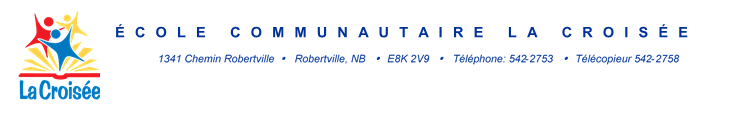 Nous suggérons fortement aux parents de récupérer le matériel de l’année dernière qui coïncide avec cette liste afin d’économiser.2 cartables de 2 pouces (avec plastique devant) *5 cahiers lignés (ex. : Hilroy sans spirale) *5 duo-tangs en plastique transparent*1 duo-tang avec pochettes*1 paquet de feuilles lignées (100 feuilles)1 paquet de feuilles quadrillées (50 feuilles)3 paquets de 10 pochettes en plastique claires12 crayons HB aiguisés2 stylos (couleur au choix)1 règle en plastique de 30 cm *4 gommes à effacer *4 marqueurs effaçables pour tableau blanc (ex. : Expo fine)2 étuis à crayons *2 gros bâtons de colle *1 paire de ciseaux *1 boîte de crayons à colorier en bois 1 paquet de stylos-feutres2 surligneurs2 boîtes de papiers mouchoirsÉcouteurs *                    *placer le nom de votre enfant sur les articles étoilés	Éducation physiqueEspadrilles d’intérieur qui ne marquent pas le plancher (peuvent être les mêmes que celles portées en classe) Chandail et pantalon d’éducation physique confortablesAucun bijou pour l’éducation physiqueÉducation musicale1 duo-tang*** Cotisation étudiante : 1 enfant 35 $, 2 enfants 55 $ et 3 enfants 75 $****Cette même liste sera au Staples, Walmart et sur le site de l’école.